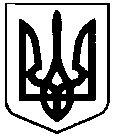 СВАТІВСЬКА МІСЬКА РАДАВОСЬМОГО СКЛИКАННЯДРУГА СЕСІЯРІШЕННЯВід 24 грудня 2020 р.                                 м. Сватове                                                        № ___ «Про передачу земельної ділянки в користування на умовах оренди ФОП Немушенко Д.В.  за адресою: Луганська область, м. Сватове, площа 50 річчя Перемоги, 23» Розглянувши заяву ФОП Немушенко Даниїла Валерійовича, який мешкає за адресою: м. Сватове, вул. Титова, 21, про передачу земельної ділянки в користування на умовах оренди за адресою: Луганська область, м. Сватове, площа  50 річчя Перемоги, 23, на якій розташоване нерухоме майно відповідно договору купівлі продажу нерухомого майна, від 23.06.2020 р. № 503378, керуючись п 34 ст. 26 Закону України “Про місцеве самоврядування в Україні”, ст. 12, 124, 126,  Земельного кодексу України,                                 Сватівська міська радаВИРІШИЛА:1. Передати ФОП Немушенко Даниїлу Валерійовичу, який мешкає за адресою: м. Сватове, вул. Титова, 21, земельну ділянку в користування на умовах оренди для розміщення та експлуатації основних, підсобних і допоміжних будівель та споруд підприємств переробної, машинобудівної та іншої промисловості загальною площею – 0.0493 га. кадастровий номер ( 4424010100:24:107:0028) за адресою: Луганська область, м. Сватове, площа 50 річчя Перемоги, 23.2. Встановити термін оренди земельних ділянки на 5 (п’ять) років. 3. Встановити орендну плату за користування земельною ділянкою 7426,89 грн/рік. Зобов’язати ФОП Немушенко Д.В. протягом 10 днів з моменту набрання чинності даного рішення укласти договір оренди земельної ділянки з Сватівською міською радою та провести державну реєстрацію укладеного договору відповідно чинного законодавства.4 Сватівській ОДПІ здійснювати контроль за надходженням орендної плати згідно договору оренди.5. Контроль за виконанням рішення покласти на постійну депутатську комісію з питань земельних відносин, природокористування, екології, планування території, будівництва, архітектури, охорони пам'яток, історичного середовища та благоустрою.6. Дане рішення набирає чинності з моменту його прийняття.Сватівський  міський  голова						     Віта СЛІПЕЦЬ